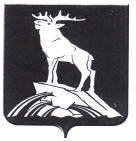 НИЖНЕСЕРГИНСКОЕ МУНИЦИПАЛЬНОЕ КАЗЕННОЕ УЧРЕЖДЕНИЕ «КОМПЛЕКСНЫЙ ЦЕНТР ПО ОБСЛУЖИВАНИЮ УЧРЕЖДЕНИЙ СИСТЕМЫ ОБРАЗОВАНИЯ НИЖНЕСЕРГИНСКОГО МУНИЦИПАЛЬНОГО РАЙОНА»ПРИКАЗот  22.12.2017						                                          № 40-од г. Нижние СергиОб утверждении состава комиссии по противодействию коррупции и Планакомиссии по противодействию коррупции          Во исполнение Федерального закона от 25.12.2008 № 273-ФЗ «О противодействии  коррупции» (в ред. Федеральных законов от 11.07.2011 N 200-ФЗ, от 21.11.2011 N 329-ФЗ, от 03.12.2012 N 231-ФЗ, от 29.12.2012 N 280-ФЗ,от 07.05.2013 N 102-ФЗ, от 30.09.2013 N 261-ФЗ, от 28.12.2013 N 396-ФЗ,от 22.12.2014 N 431-ФЗ, от 05.10.2015 N 285-ФЗ, от 03.11.2015 N 303-ФЗ,от 28.11.2015 N 354-ФЗ, от 15.02.2016 N 24-ФЗ, от 03.07.2016 N 236-ФЗ,от 28.12.2016 N 505-ФЗ, от 03.04.2017 N 64-ФЗ, от 01.07.2017 N 132-ФЗ,от 28.12.2017 N 423-ФЗ) и в целях организации исполнения законодательных актов по противодействию коррупции, выявления и устранения причин и условий способствующих возникновению коррупции, обеспечения выполнения работниками Нижнесергинского  муниципального казенного учреждения «Комплексный центр по обслуживанию учреждений системы образования Нижнесергинского муниципального района» норм антикоррупционного поведения,ПРИКАЗЫВАЮ:        1.  Утвердить:        1.1.Комиссию по противодействию коррупции в составе: Председатель Комиссии:Елизарьева Ирина Владимировна – заместитель директора Нижнесергинского  муниципального казенного учреждения  «Комплексный центр по обслуживанию учреждений системы образования Нижнесергинского муниципального района»;Заместитель председателя Комиссии: Фролова Ольга Владимировна - начальник отдела бухгалтерского учета и отчетности №2 Нижнесергинского  муниципального казенного учреждения  «Комплексный центр по обслуживанию учреждений системы образования Нижнесергинского муниципального района»;Члены комиссии:  - Еремин Семен Александрович - специалист первой категории финансово-экономического отдела Нижнесергинского  муниципального казенного учреждения  «Комплексный центр по обслуживанию учреждений системы образования Нижнесергинского муниципального района»;    - Захарова Любовь Сергеевна - начальник отдела бухгалтерского учета и отчетности №1 Нижнесергинского  муниципального казенного учреждения  «Комплексный центр по обслуживанию учреждений системы образования Нижнесергинского муниципального района»;Сектерать комиссии: Золотых Юлия Сергеевна -  юрист Нижнесергинского  муниципального казенного учреждения  «Комплексный центр по обслуживанию учреждений системы образования Нижнесергинского муниципального района».        1.2. План работы комиссии по противодействию коррупции на 2018 год (прилагается).2. Контроль за исполнением данного приказа оставляю за собой. Директор                                                                                         Н.Д.  МалышкинаС приказом ознакомлены:__________________/Елизарьева И.В.__________________/Фролова О.В.__________________/Захарова Л.С.__________________/Еремин С.А.__________________/Золотых Ю.С.                                        Приложение  УТВЕРЖДенОприказом НМКУ  «Комплексный центр по обслуживанию учреждений системы образования Нижнесергинского муниципального района» от 22.12.2017 № 40-одПЛАН РАБОТЫ КОМИССИИ ПО ПРОТИВОДЕЙСТВИЮ КОРРУПЦИИ В НИЖНЕСЕРГИНСКОМ МУНИЦИПАЛЬНОМ КАЗЕННОМ УЧРЕЖДЕНИИ «КОМПЛЕКСНЫЙ ЦЕНТР ПО ОБСЛУЖИВАНИЮ УЧРЕЖДЕНИЙ СИСТЕМЫ ОБРАЗОВАНИЯ НИЖНЕСЕРГИНСКОГО МУНИЦИПАЛЬНОГО РАЙОНА»НА 2018 ГОД№ п/пНаименование мероприятияСрок реализации мероприятияИсполнительпримечание1Ознакомления работников с нормативно-правовой базой, на основе которой проводится внедрение антикоррупционной политики В течение 2018годаЗолотых Ю.С.2Мониторинг соблюдения работниками учреждения ограничений и запретов, установленных действующим законодательствомВ течение 2018годаФролова О.В.Еремин С. А.Захарова Л. С.3Проведение семинаров с работниками Учреждения о мерах по реализации противодействия коррупциисентябрь-декабрь2018 г.Елизарьева И.В.Золотых Ю.С.4Проведение занятий с вновь принятыми работниками по вопросам этики поведения, возникновения конфликта интересов, ответственности за совершение должностных правонарушенийВ течение 2018годаЕлизарьева И.В.Золотых Ю.С..5Проведение анализа эффективности бюджетных расходов при проведении закупок товаров, работ, услуг для обеспечения нужд учрежденияпостоянноЗахарова Л. С.6Обеспечение системного контроля за:-целевым и эффективным использованиембюджетных средств в соответствии смуниципальными контрактами, договорами;-выполнение условий 7муниципальных контрактовпостоянноЕремин С. А.7Разработка плана работы Комиссии на 2019 годIV квартал 2018 г.Елизарьева И.В. Фролова О.В.Еремин С. А.Захарова Л. С.Золотых Ю.С.